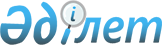 Федоров аудандық мәслихатының 2017 жылғы 10 қарашадағы № 180 "Сот шешімімен қоммуналдық меншікке түскен болып танылған иесіз қалдықтарды басқару қағидаларын бекіту туралы" шешімінің күші жойылды деп тану туралыҚостанай облысы Федоров ауданы мәслихатының 2021 жылғы 4 тамыздағы № 50 шешімі. Қазақстан Республикасының Әділет министрлігінде 2021 жылғы 13 тамызда № 23977 болып тіркелді
      "Құқықтық актілер туралы" Қазақстан Республикасы Заңының 27-бабына сәйкес Федоров аудандық мәслихаты ШЕШТІ:
      1. Федоров аудандық мәслихатының "Сот шешімімен қоммуналдық меншікке түскен болып танылған иесіз қалдықтарды басқару қағидаларын бекіту туралы" 2017 жылғы 10 қарашадағы № 180 шешімінің (Нормативтік құқықтық актілерді мемлекеттік тіркеу тізілімінде № 7335 болып тіркелген) күші жойылды деп танылсын.
      2. Осы шешім алғашқы ресми жарияланған күнінен кейін күнтізбелік он күн өткен соң қолданысқа енгізіледі.
					© 2012. Қазақстан Республикасы Әділет министрлігінің «Қазақстан Республикасының Заңнама және құқықтық ақпарат институты» ШЖҚ РМК
				
      Федоров аудандық мәслихатының хатшысы 

Б. Исенгазин
